"ГОСТ Р 51511-2001. Государственный стандарт Российской Федерации. Печати с воспроизведением Государственного герба Российской Федерации. Форма, размеры и технические требования" (утв. Постановлением Госстандарта России от 25.12.2001 N 573-ст) (ред. от 04.03.2004)Утвержден Постановлением Госстандарта России от 25 декабря 2001 г. N 573-стДата введения - 1 июля 2002 годаГОСУДАРСТВЕННЫЙ СТАНДАРТ РОССИЙСКОЙ ФЕДЕРАЦИИ ПЕЧАТИ С ВОСПРОИЗВЕДЕНИЕМ ГОСУДАРСТВЕННОГО ГЕРБА РОССИЙСКОЙ ФЕДЕРАЦИИ ФОРМА, РАЗМЕРЫ И ТЕХНИЧЕСКИЕ ТРЕБОВАНИЯSEALS WITH STATE EMBLEM OF THE RUSSIAN FEDERATION.SHAPE, SIZES AND TECHNICAL REQUIREMENTSГОСТ Р 51511-2001Предисловие1. Разработан Всероссийским научно-исследовательским институтом полиграфии (ОАО ИНПОЛ), Министерством Российской Федерации по делам печати, телерадиовещания и средств массовых коммуникаций (МПТР России).Внесен Научно-техническим управлением Госстандарта России.2. Принят и введен в действие Постановлением Госстандарта России от 25 декабря 2001 г. N 573-ст.3. Введен впервые.1. Область примененияНастоящий стандарт устанавливает форму, размеры и технические требования к печатям с воспроизведением Государственного герба Российской Федерации.2. ОпределенияВ настоящем стандарте применяют следующие термины с соответствующими определениями:2.1. Печать: устройство, содержащее клише печати, для нанесения оттисков на бумагу.2.2. Оттиск: изображение клише печати на бумаге.2.3. Клише печати: элемент печати, содержащий зеркальное отображение оттиска печати.2.4. Мастичная печать: печать, обеспечивающая нанесение оттиска штемпельной краской.2.5. Печать с воспроизведением Государственного герба Российской Федерации: печать, имеющая в центре клише печати зеркальное отображение Государственного герба Российской Федерации.2.6. Штемпельная краска: специальное красящее вещество, предназначенное для нанесения оттисков на бумагу с помощью клише печати.2.7. Штемпельная подушка: материал, несущий в своем объеме штемпельную краску, которая переносится на печатающие элементы клише печати при его контакте со штемпельной подушкой.2.8. Печатающий элемент: участок клише печати, воспринимающий штемпельную краску и передающий ее на бумагу.2.9. Пробельный элемент: участок клише печати, не воспринимающий штемпельную краску и не передающий ее на бумагу.3. Технические требования к печатям с воспроизведениемГосударственного герба Российской Федерации3.1. Клише печати с воспроизведением Государственного герба Российской Федерации изготавливают круглой формы (рисунок 1).3.2. Минимальный диаметр клише печати с воспроизведением Государственного герба Российской Федерации - 40(+1) мм, максимальный диаметр - 50(-1) мм. По внешнему кольцу клише печати ограничивается ободом толщиной 1,3(+0,1) мм, на котором располагается микротекст в негативном начертании (белый текст на черном фоне). Микротекст состоит из повторяющейся записи, включающей слово сертификат с указанием его номера, а также другой информации, определяемой изготовителем печати.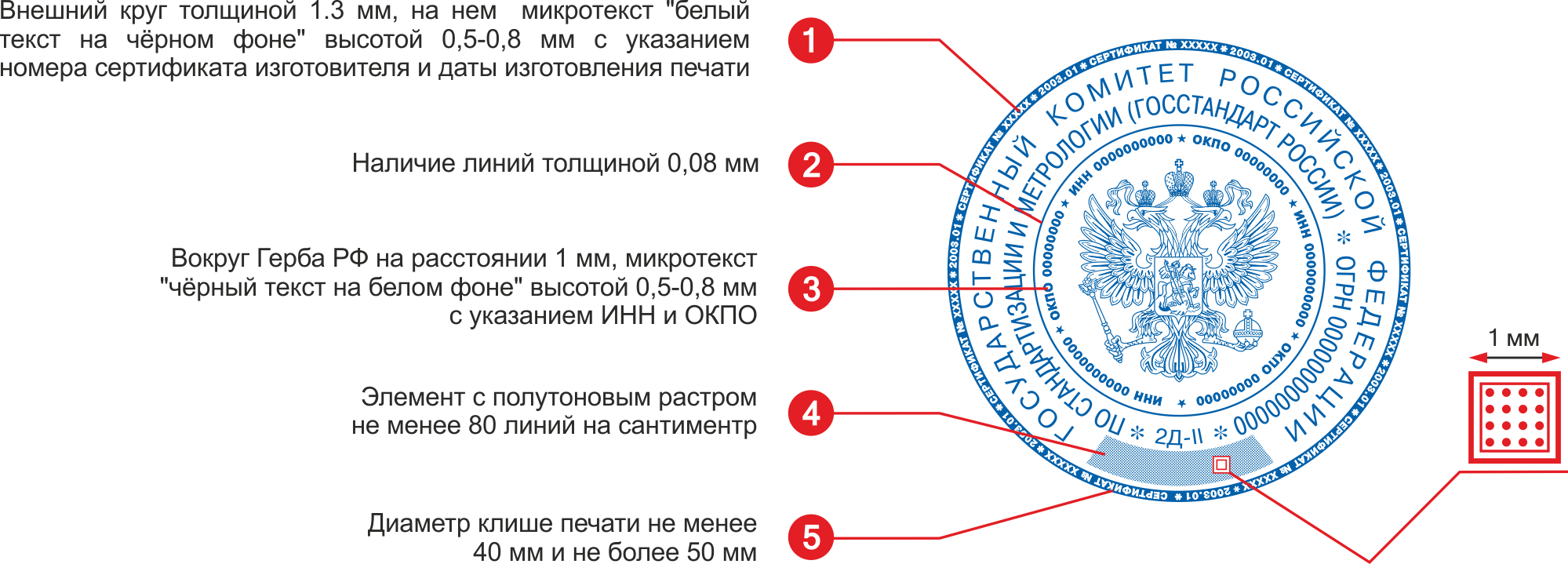 Рисунок 1 - Оттиск печати с воспроизведением Государственногогерба Российской ФедерацииНа рисунке для примера приведена повторяющаяся запись:*сертификат N XXXXX*2003.01*,где 2003.01 - год и месяц изготовления печати.Сертификат должен подтверждать наличие у изготовителя печати технических и технологических возможностей для изготовления указанного вида продукции на должном качественном уровне.3.3. В центре клише печати располагается зеркальное изображение Государственного герба Российской Федерации.3.3.1. Изображение Государственного герба Российской Федерации для изготовления печатей с воспроизведением Государственного герба Российской Федерации представляется в цифровом закодированном виде и используется полиграфическими и штемпельно-граверными предприятиями, аккредитованными на возможность изготовления печатей с воспроизведением Государственного герба Российской Федерации.При воспроизведении Государственного герба Российской Федерации допускаются его изменения только в части линейного масштаба. Минимальный размер изображения Государственного герба Российской Федерации должен вписываться в окружность диаметром 14(+1) мм.3.3.2. Криптозащита файла изображения, применяемая при использовании цифрового изображения Государственного герба Российской Федерации, а также используемое программное обеспечение при макетировании и формировании клише печати должны исключать возможность извлечения цифрового изображения Государственного герба Российской Федерации.3.4. Вокруг Государственного герба Российской Федерации на расстоянии 1 - 0,1 мм располагается по окружности микротекст в позитивном начертании (черный текст на белом фоне). Микротекст включает информацию о заказчике печати с содержанием идентификационного налогового номера (ИНН XXXXXXXXXX), а также, по его усмотрению, код по Общероссийскому классификатору предприятий и организаций (ОКПО XXXXXXXX) и т.п. На рисунке 1 для примера показан повторяющийся и ограниченный символами * идентификационный налоговый номер заказчика печати.3.5. Между микротекстами с позитивным и негативным начертаниями по часовой стрелке и симметрично относительно вертикальной оси клише печати располагаются концентрические строки информационного поля, содержащие полное наименование юридического лица в именительном падеже, в скобках - его краткое наименование (если таковое имеется), и основной государственный регистрационный номер (ОГРН XXXXXXXXXXXXX) заказчика печати согласно записи в Едином государственном реестре юридических лиц. Наименование юридического лица должно соответствовать наименованию, закрепленному в учредительных документах. Сокращенное наименование приводится в тех случаях, когда оно закреплено в учредительных документах и помещается в круглых скобках после полного наименования. На рисунке 1 для примера приведено наименование Государственного комитета Российской Федерации по стандартизации и метрологии (Госстандарт России) как федерального органа исполнительной власти и его сокращенное наименование, а также ограниченный символами * основной государственный регистрационный номер заказчика (ОГРН XXXXXXXXXXXXX).При наличии у юридического лица вышестоящей организации приводится ее краткое наименование, а при его отсутствии - полное наименование, которое располагается перед полным наименованием юридического лица. При этом в наименовании юридического лица допускается не повторять наименование вышестоящей организации.На личной печати нотариуса с изображением Государственного герба Российской Федерации в концентрических строках информационного поля указываются фамилия, инициалы, должность нотариуса и место его нахождения или наименование государственной нотариальной конторы.В нижней части информационного поля против часовой стрелки симметрично относительно вертикальной оси клише печати размещается следующая вспомогательная информация о печати с воспроизведением Государственного герба Российской Федерации:номер печати (если печать с воспроизведением Государственного герба Российской Федерации для данного юридического лица изготовлена не в единственном экземпляре), обозначаемый арабскими цифрами, начиная с цифры 2 для второй печати;буква Д с записанным через дефис порядковым номером дубликата, начиная с римской цифры I для первого дубликата печати. На рисунке 1 запись "2Д-II" означает, что оттиск произведен вторым дубликатом второй печати с воспроизведением Государственного герба Российской Федерации.3.6. Печати с воспроизведением Государственного герба Российской Федерации должны быть изготовлены таким образом, чтобы при их проверке и использовании на документе оставался четкий оттиск всех элементов изображения. Насыщенность и цветовой тон всех участков оттиска должны быть равномерными. Не допускаются визуально различимые: выдавливание краски за края печатных элементов, недопечатки и непропечатки, искажения деталей изображения на оттиске, а также смазывание и стирание.3.7. В оттиске должны проявляться все обязательные и дополнительные элементы изображения и защиты.3.8. Специальные требования к упаковке, маркировке и транспортированию печатей с воспроизведением Государственного герба Российской Федерации не предъявляются.3.9. На печати с воспроизведением Государственного герба Российской Федерации, заказчик которой не является юридическим лицом, идентификационный налоговый номер (ИНН) и основной государственный регистрационный номер (ОГРН) не указываются, в информационном поле печати требования к наименованию этого заказчика устанавливаются им самостоятельно при заказе печати.4. Технические требованияк сырью, материалам, покупным изделиям, используемымдля изготовления и применения печатей с воспроизведениемГосударственного герба Российской Федерации4.1. Требования к материалу для изготовления клише печати4.1.1. При изготовлении клише печати используют резину, предназначенную для лазерной гравировки, или другие материалы с техническими показателями, соответствующими этой резине.4.1.2. В резине для изготовления клише печати недопустимо присутствие раковин, визуально различимых в лупу с 15-кратным увеличением, визуально различимых вздутий, растрескиваний и коробления. Набухание резины в водно-спиртовых смесях не должно превышать 5% массы при любых концентрациях спирта, относительное удлинение резины на разрыв должно быть не менее 200%. Толщина резины для изготовления клише печати - не менее 2(+0,2) мм. Резина при обработке должна позволять гравировку на глубину от 0,25 до 1,8 мм.4.2. Требования к штемпельной подушке и штемпельной краске4.2.1. Штемпельная подушка и штемпельная краска должны обладать характеристиками, обеспечивающими выполнение требований настоящего стандарта.4.2.2. При получении оттиска на мелованной и немелованной бумаге впитывание и высыхание штемпельной краски на поверхности бумаги должны происходить не более чем за 10 с без остаточного отмарывания и обладать устойчивостью к смазыванию и стиранию.4.2.3. Штемпельная краска после получения оттиска на мелованной и немелованной бумаге не должна изменять визуально различимую цветовую насыщенность при дневном свете и комнатной температуре в защищенном и не защищенном от прямых солнечных лучей месте, а также геометрические характеристики изображения и характеристики элементов защиты.5. Технические требования к клише печати, изготовленнойиз резины5.1. Минимально допустимая высота букв шрифта на информационном поле клише печати 1,5(+0,1) мм, ширина штрихов знака шрифта - не менее 0,1(+0,01) мм.5.2. Угол наклона боковых поверхностей печатающих элементов по отношению к перпендикуляру к плоскости клише печати должен быть от 40° до 70°.5.3. Глубина пробельных элементов соответствует размерам этих элементов согласно таблице 1.Таблица 1. СООТНОШЕНИЕ РАЗМЕРА И ГЛУБИНЫ ПРОБЕЛЬНЫХ ЭЛЕМЕНТОВ (в миллиметрах)         Размер пробельного элемента                                           Глубина пробельного элемента5.4. После изготовления клише печати поверхность печатающих элементов должна быть гладкой. Если имеются царапины и рубцы, то они должны быть визуально различимы только через лупу 15-кратного увеличения.6. Технические требования по защите печатейс воспроизведением Государственного герба РоссийскойФедерации от подделки6.1. Печати с воспроизведением Государственного герба Российской Федерации должны нести в себе не менее четырех обязательных элементов защиты от подделки.6.2. Обязательными элементами защиты печатей с воспроизведением Государственного герба Российской Федерации от подделки являются:6.2.1. Микротексты типа "белый текст на черном фоне", расположенные по внешнему кольцу обода клише печати. Размер элементов микротекста от 0,5 до 0,8 мм.6.2.2. Микротекст типа "черный текст на белом фоне", выполненный в виде разделительного кольца, отделяющего строки текста информационного поля от изображения Государственного герба Российской Федерации. Размер элементов микротекста от 0,5 до 0,8 мм.6.2.3. Наличие линий толщиной 0,08(+0,01) мм.6.2.4. Наличие элементов с полутоновым растром с линеатурой не ниже 80 линий на сантиметр.6.3. Для повышения защиты от подделки печатей с воспроизведением Государственного герба Российской Федерации по требованию заказчика печати могут применяться дополнительные элементы защиты, в том числе:6.3.1. Специально разработанные для текстовой части печатей шрифты, при этом допускается изменение отдельных букв шрифта, внесение в шрифт в контрольных точках печати дефектов, имитирующих естественные дефекты резины.6.3.2. Визуально неразличимое изменение геометрических пропорций печати, придание им неправильной формы.6.3.3. Внесение в изображение печати растровых полей с различными углами растрирования от 7° до 15°, линеатурой растра не менее 100 линий на сантиметр и плотностью не более 20% с различной формой растровых точек.6.3.4. Внесение в изображение печати скрытых элементов защиты, позволяющих идентифицировать изготовителя печати и устройство, на котором данная печать была изготовлена.6.3.5. Использование радужных голограмм для нанесения Государственного герба Российской Федерации и окружности с микротекстом и кинеграммой. Устройство для их нанесения и клише печати должны быть объединены в одном техническом средстве, при этом оттиск печати и тиснение голограммы должны проводиться одномоментно. Предельно допустимая разность углов поворота изображения Государственного герба Российской Федерации с микротекстом относительно мастичного оттиска в любых оттисках на документах, изготовленных с помощью одного и того же технического средства, не должна превышать 0,5°. Нумерация голограмм должна быть выполнена лазерным нумератором.6.4. Дополнительные средства защиты печатей с воспроизведением Государственного герба Российской Федерации от подделки не должны допускать возможности их воспроизведения на устройствах с более низкой разрешающей способностью.6.5. Разрешающая способность оборудования для изготовления печатей с воспроизведением Государственного герба Российской Федерации должна быть не менее 800 точек на сантиметр.6.6. Для повышения сохранности оттисков печатей с воспроизведением Государственного герба Российской Федерации, в том числе передаваемых для архивного хранения, допускается ламинирование документов, на которых ставится такая печать.Судебная практика и законодательство — "ГОСТ Р 51511-2001. Государственный стандарт Российской Федерации. Печати с воспроизведением Государственного герба Российской Федерации. Форма, размеры и технические требования" (утв. Постановлением Госстандарта России от 25.12.2001 N 573-ст) (ред. от 04.03.2004)"Инструкция по делопроизводству в Верховном Суде Российской Федерации" (утв. приказом Председателя Верховного Суда РФ от 08.05.2015 N 32-П) (ред. 30.06.2015)6.2. Изготовление печатей и штампов, необходимых для обеспечения деятельности Суда, производится с разрешения Председателя Суда или первого заместителя Председателя Суда (лиц, их замещающих) в соответствии с Федеральным конституционным законом от 25 декабря 2000 г. N 2-ФКЗ "О Государственном гербе Российской Федерации" и ГОСТ Р 51511-2001.Приказ ФССП России от 10.12.2010 N 682 (ред. от 02.06.2016) "Об утверждении Инструкции по делопроизводству в Федеральной службе судебных приставов"9.1. Изготовление, использование, хранение и уничтожение печатей и бланков с воспроизведением Государственного герба Российской Федерации в Службе осуществляются в соответствии с Федеральным конституционным законом от 25.12.2000 N 2-ФКЗ "О Государственном гербе Российской Федерации" (Собрание законодательства Российской Федерации, 2000, N 52 (ч. I), ст. 5021; 2002, N 28, ст. 2780; 2003, N 27 (ч. I), ст. 2696; 2009, N 46, ст. 5417), Постановлением Правительства Российской Федерации от 27.12.1995 N 1268 "Об упорядочении изготовления, использования, хранения и уничтожения печатей и бланков с воспроизведением Государственного герба Российской Федерации" (Собрание законодательства Российской Федерации, 1996, N 2, ст. 123; 2001, N 24, ст. 2461; 2006, N 52 (ч. III), ст. 5587), ГОСТ Р 51511-2001 "Печати с воспроизведением Государственного герба Российской Федерации. Форма, размеры и технические требования" (Издательство стандартов, 2001), ГОСТ Р 6.30-2003 "Унифицированные системы документации. Система организационно-распорядительной документации. Требования к оформлению документов" (Издательство стандартов, 2003).Приказ ФМС России от 08.11.2010 N 400 (ред. от 13.07.2015) "По делопроизводству в системе ФМС России" (вместе с "Инструкцией по делопроизводству в системе ФМС России")95.15. Печати с воспроизведением Государственного герба Российской Федерации (форма, размеры и технические требования) изготавливаются с учетом требований ГОСТ Р 51511-2001.95.16. В период временного отсутствия (командировка, отпуск, болезнь) руководителя подразделения службы ДОУ, сотрудника, ответственного за хранение печати с воспроизведением Государственного герба Российской Федерации, факсимиле подписи руководителя (уполномоченного заместителя руководителя) органа ФМС России, вышеуказанные печать и факсимиле передаются по акту без создания комиссии сотруднику, временно исполняющему данные обязанности, в соответствии с приказом руководителя органа ФМС России. Акт утверждается руководителем органа ФМС России.Приказ Минюста России от 05.06.2007 N 115 (ред. от 10.11.2009) "Об утверждении Инструкции по делопроизводству в государственных судебно-экспертных учреждениях Министерства юстиции Российской Федерации"77.1. Порядок изготовления, использования, учета и хранения гербовых печатей регламентируется ГОСТ Р 51511-2001 "Печати с воспроизведением Государственного герба Российской Федерации. Форма, размеры и технические требования", утвержденным постановлением Государственного комитета Российской Федерации по стандартизации и метрологии от 25.12.2001 N 573-ст (М., ИПК Издательство стандартов, 2002 г.) <*>. Изготовление гербовых печатей осуществляется только полиграфическими и штемпельно-граверными предприятиями, имеющими соответствующие лицензию на этот вид деятельности и сертификат наличия технических возможностей для качественного изготовления данного вида продукции.Приказ Роструда от 02.03.2005 N 30 "Об утверждении наименования, образцов печати и бланка письма территориального органа по урегулированию коллективных трудовых споров"3. Руководителям территориальных органов по урегулированию коллективных трудовых споров в недельный срок разместить заказы на изготовление печатей по утвержденному образцу в соответствии с рекомендациями ГОСТ Р 51511-2001 "Печати с воспроизведением Государственного герба Российской Федерации" с указанием общего государственного регистрационного номера (ОГРН) только в сертифицированных организациях - изготовителях мастичных удостоверительных печатей."Организационно-распорядительная документация. Требования к оформлению документов. Методические рекомендации по внедрению ГОСТ Р 6.30-2003" (утв. Росархивом)Каждая организация для заверения подлинности подписи должностных лиц имеет круглую печать с собственным наименованием. Ряд организаций в соответствии с Федеральным конституционным законом "О Государственном гербе Российской Федерации" использует для заверения подлинности подписей должностных лиц печать с воспроизведением Государственного герба Российской Федерации или гербовую печать. Требования к гербовой печати установлены ГОСТ Р 51511-2001 (с изменениями N 1 к ГОСТ Р 51511-2001).Приказ Минюста РФ от 25.06.2008 N 126 "Об утверждении Инструкции по делопроизводству в Федеральной службе судебных приставов"129. Изготовление, использование, хранение и уничтожение печатей и бланков с воспроизведением Государственного герба Российской Федерации в Службе осуществляются в соответствии с Федеральным конституционным законом от 25.12.2000 N 2-ФКЗ "О Государственном гербе Российской Федерации" (Собрание законодательства Российской Федерации, 2000, N 52 (ч. I), ст. 5021), Постановлением Правительства Российской Федерации от 27.12.1995 N 1268 "Об упорядочении изготовления, использования, хранения и уничтожения печатей и бланков с воспроизведением Государственного герба Российской Федерации" с изменениями, внесенными Постановлением Правительства Российской Федерации от 08.06.2001 N 450 (Собрание законодательства Российской Федерации, 1996, N 2, ст. 123; 2001, N 24, ст. 2461), ГОСТ Р 51511-2001 "Печати с воспроизведением Государственного герба Российской Федерации. Форма, размеры и технические требования" (Издательство стандартов, 2001), ГОСТ Р 6.30-2003"Унифицированные системы документации. Система организационно-распорядительной документации. Требования к оформлению документов" (Издательство стандартов, 2003).Приказ Судебного департамента при Верховном Суде РФ от 25.05.2010 N 114 "Об утверждении Инструкции о порядке изготовления, учета, использования, хранения и уничтожения печатей с воспроизведением Государственного герба Российской Федерации в федеральных судах общей юрисдикции"1.1. Инструкция о порядке изготовления, учета, хранения и использования печатей с воспроизведением Государственного герба Российской Федерации в федеральных судах общей юрисдикции (далее - Инструкция) разработана в соответствии с Федеральным конституционным законом от 25 декабря 2000 г. N 2-ФКЗ "О Государственном гербе Российской Федерации", Федеральным законом от 8 января 1998 г. N 7-ФЗ "О Судебном департаменте при Верховном Суде Российской Федерации", Постановлением Правительства Российской Федерации от 27 декабря 1995 г. N 1268 "Об упорядочении изготовления, использования, хранения и уничтожения печатей и бланков с воспроизведением Государственного герба Российской Федерации", ГОСТом Р 51511-2001 "Печати с воспроизведением Государственного герба Российской Федерации. Форма, размеры и технические требования", Приказом Судебного департамента от 1 августа 2001 г. N 117 "Об утверждении образцов печатей, бланков и вывесок федеральных судов общей юрисдикции с изображением Государственного герба Российской Федерации" и иными нормативными правовыми актами Российской Федерации.<Письмо> ФСС РФ от 28.10.2011 N 14-03-18/15-12956 (с изм. от 23.12.2011) <О разъяснении отдельных положений Порядка выдачи листков нетрудоспособности, утвержденного Приказом Минздравсоцразвития РФ от 29.06.2011 N 624н>2. Действующее законодательство, а также Порядок не устанавливают каких-либо требований к форме и тексту оттиска печатей организации. За исключением печатей с воспроизведением Государственного герба Российской Федерации. Форма, размеры и технические требования которых утверждены Постановлением Госстандарта России от 25.12.2001 N 573-ст.Приказ Генпрокуратуры РФ от 05.06.2008 N 107 "О введении в действие Инструкции по делопроизводству в органах прокуратуры Российской Федерации и их учреждениях"Гербовые печати изготавливаются в строгом соответствии с ГОСТ Р 51511-2001 предприятиями, имеющими соответствующие лицензии и сертификаты о наличии технических и технологических возможностей.Образцы печатей и штампов подразделениями Генеральной прокуратуры согласовываются с Первым отделом, в других вышестоящих и районных прокуратурах - с отделами общего и особого делопроизводства, где они регистрируются, учитываются в книге (приложение N 53) и выдаются под расписку.От0,03до0,1От0,1до0,25 -"-0,1-"-0,15-"-0,25-"-0,35-"-0,15-"-0,5-"-0,35-"-0,8-"-0,5-"-5,0-"-0,8-"-1,2-"-5,0-"-1,2-"-1,8